PLEASE TYPE OR PRINT IN BLUE OR BLACK INK – ANSWER EVERY QUESTION THAT PERTAINS TO THE POSITION TO WHICH YOU ARE APPLYING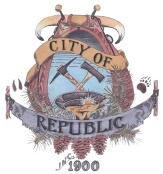 PLEASE CHECK THE BOX OF THE POSITION YOU ARE APPLYING FOR:City Hall City Clerk/ Treasurer Deputy City ClerkPublic Works Department City Crew Park Maintenance JanitorialPolice Department Officer Administration Other 	Please specify department and position:_________________________________NAME: _______________________________________________________________________		LAST					FIRST					MIDDLESSN: _______________________________ DOB: ______________________________ADDRESS:  ___________________________________________________________________		#		CITY			STATE			ZIPPRIMARY PHONE:		(	) _______________________ HOME          CELL          WORKSECONDARY PHONE:	 (	) _______________________ HOME          CELL          WORKDo you currently or have you ever work(ed) for the City of Republic? No  Yes  If Yes, When? _________________	What department/ position? _______________________PLEASE CHECK YOUR AVAILABLILITY: Full Time  Part Time  Temporary  Shift WorkWhat is your available start date?  _____________________________ Are you on a lay-off and subject to recall? 	No  		Yes **PLEASE SUBMIT THIS APPLICATION TO CITY HALL – APPLICATIONS MUST HAVE A RESUME AND COVER LETTER**FOR INTERNAL USE ONLY: RECEIVED BY: ____________________________DATE RECEIVED: __________________________ARRANGE INTERVIEW: NO  YES  HIRED: NO  YES   HIRE DATE: _______________________________ START DATE: _____________________________HIRING INFO: ________________________________________________________________________________DEPARTMENT				TITLE				WAGE/ SALARYAPPROVED BY: ______________________________________________________________________________MAYOR 					DEPARTMENT HEAD